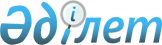 Қазақстан Республикасының "Халықтың көші-қоны туралы" және "Қазақстан Республикасының кейбір заңнамалық актілеріне халықтың көші-қоны мәселелері бойынша өзгерістер мен толықтырулар енгізу туралы" 2011 жылғы 22 шілдедегі заңдарын іске асыру жөніндегі шаралар туралыҚазақстан Республикасы Премьер-Министрінің 2011 жылғы 1 қарашадағы № 143-ө Өкімі

      1. Қоса беріліп отырған Қазақстан Республикасының «Халықтың көші-қоны туралы» және «Қазақстан Республикасының кейбір заңнамалық актілеріне халықтың көші-қоны мәселелері бойынша өзгерістер мен толықтырулар енгізу туралы» 2011 жылғы 22 шілдедегі заңдарын іске асыру мақсатында қабылдануы қажет нормативтік құқықтық актілердің тізбесі (бұдан әрі – тізбе) бекітілсін.



      2. Мемлекеттік органдар:



      1) тізбеге сәйкес нормативтік құқықтық актілердің жобаларын әзірлесін және белгіленген тәртіппен Қазақстан Республикасының Үкіметіне бекітуге енгізсін;



      2) тиісті ведомстволық нормативтік құқықтық актілерді қабылдасын және Қазақстан Республикасының Үкіметін қабылданған шаралар туралы хабардар етсін.

 

      Премьер-Министр                            К. Мәсімов 

Қазақстан Республикасы 

Премьер-Министрiнiң  

2011 жылғы 1 қарашадағы

№ 143-ө өкiмiмен   

бекiтiлген       

Қазақстан Республикасының «Халықтың көші-қоны туралы» және

«Қазақстан Республикасының кейбір заңнамалық актілеріне

халықтың көші-қоны мәселелері бойынша өзгерістер мен

толықтырулар енгізу туралы» 2011 жылғы 22 шілдедегі заңдарын

іске асыру жөніндегі шаралар туралы нормативтік құқықтық актілердің

тізбесі

Ескертпе: аббревиатуралардың толық жазылуы:

ІІМ - Қазақстан Республикасы Ішкі істер министрлігі

ДСМ - Қазақстан Республикасы Денсаулық сақтау министрлігі

СІМ - Қазақстан Республикасы Сыртқы істер министрлігі

БҒМ - Қазақстан Республикасы Білім және ғылым министрлігі

Еңбекмині - Қазақстан Республикасы Еңбек және халықты әлеуметтік қорғау министрлігі
					© 2012. Қазақстан Республикасы Әділет министрлігінің «Қазақстан Республикасының Заңнама және құқықтық ақпарат институты» ШЖҚ РМК
				Р/с

№Нормативтік құқықтық актінің атауыАктінің нысаныОрындауға жауапты мемлекеттік органОрындау мерзімі123451.Оралмандарды көшіп келу квотасына қосу қағидаларын бекіту туралы

 Қазақстан Республикасы Үкіметінің қаулысыІІМқараша2.Көшіп келу квотасы бойынша келген оралмандарға және олардың отбасы мүшелеріне қоныстану өңіріне қарай сараланған және алғашқы бейімдеу, тұрақты тұратын жеріне жол жүру және мүлкін тасымалдау шығындарын қамтитын бір жолғы жәрдемақы төлеу және мүлікті алып жүру және тұрғын үй сатып алуға қаражат бөлу немесе жеңілдетілген кредиттік қарыз немесе тұрғын үй салу, қалпына келтіру немесе үй сатып алу үшін қаражат бөлу, сондай-ақ оралмандардың көшіп келу квотасын алған немесе Қазақстан Республикасынан тысқары жерлерге тұрақты тұру орнына шыққан кезде қоныстану үшін нақты өңірден тысқары жерлерге өз бетімен көшіп-қонған жағдайда көрсетілген қаражатты өтеу тәртібінің қағидаларын бекіту туралыҚазақстан Республикасы Үкіметінің қаулысыІІМқараша

 

 

 

 

 

 

 

 

 

 

 

 

 

 

 

 

 

 

 3.2012 – 2014 жылдарға арналған оралмандардың көшіп келу квотасын бекіту туралыҚазақстан Республикасы Үкіметінің қаулысыІІМқараша4.Қазақстан Республикасына шетелдік жұмыс күшін тарту квотасын белгілеу қағидаларын, шетелдік жұмыскерге жұмысқа тұруға және жұмыс берушілерге шетелдік жұмыс күшін тартуға рұқсат беру шарттары мен тәртібін бекіту туралыҚазақстан Республикасы Үкіметінің қаулысыЕңбекминіқараша5.Көшіп келушілердің Қазақстан Республикасына келуінің және болуының, сондай-ақ олардың Қазақстан Республикасынан кетуінің қағидаларын бекіту туралыҚазақстан Республикасы Үкіметінің қаулысыІІМқараша6.Көші-қон бақылауын жүзеге асыру, сондай-ақ шетелдіктерді және азаматтығы жоқ адамдарды есепке алу тәртібін бекіту туралыҚазақстан Республикасы Үкіметінің қаулысыІІМқараша7.Қазақстан Республикасынан тысқары жерлерге тұрақты тұруға шығу құжаттарын ресімдеу қағидаларын бекіту туралыҚазақстан Республикасы Үкіметінің қаулысыІІМқараша8.Ішкі көшіп-қонушыларды тіркеу қағидаларын бекіту туралыҚазақстан Республикасы Үкіметінің қаулысыІІМқараша9.Білім алу мақсатында келетін көшіп-келушілердің өздерінің төлем қабілеттігін растауы қағидаларын бекіту туралыҚазақстан Республикасы Үкіметінің қаулысыБҒМқараша10.

 Қазақстан Республикасы Үкіметінің 2003 жылғы 26 қарашадағы № 1185 қаулысына өзгерістер мен толықтырулар енгізу туралыҚазақстан Республикасы Үкіметінің қаулысыІІМқараша11.Көшіп-келушілердің паспорттарын тіркеу, олардың қозғалысы, Қазақстан Республикасы аумағы бойынша транзиттік жүруі, сондай-ақ шетелдіктердің келуі үшін жабық жекелеген жерлерге (аумаққа) кіру тәртібі туралыБірлескен бұйрықІІМ

СІМқараша 12.Оралмандарды көшіп келу квотасына енгізу жөніндегі комиссия туралы үлгі ережені бекіту туралыБұйрық ІІМқараша13.Уақытша орналастыру орталықтарында оралман мәртебесін бергенге дейін олардың қалауы бойынша этникалық қазақтардың және олардың отбасы мүшелерінің алғашқы қоныстануы қағидаларын бекіту туралыБұйрықІІМқараша14.Бейімдеу және кіріктіру орталықтарында оралмандардың және олардың отбасы мүшелерінің уақытша тұруы, сондай-ақ оларға бейімдеу мен кіріктіру қызметтерін көрсету қағидаларын бекіту туралыБұйрықІІМқараша15.Көшіп-келушілерге медициналық көмек көрсету қағидаларын бекіту туралыБұйрықДСМқараша16.Қазақстан Республикасына шетелдіктердің және азаматтығы жоқ адамдардың келуіне тыйым салынатын аурулардың тізбесін бекіту туралыБұйрықДСМқараша